Пояснительная запискаУчёными доказано, что развитие логического мышления, связной речи, памяти и внимания тесно связано с развитием мелкой моторики и координации движений пальцев рук. Уровень развития мелкой моторики – один из показателей интеллектуальной готовности к школьному обучению. Движения рук имеют большое значение для овладения письмом. Если скорость движения пальцев замедленна, то нарушается и точность движений. В таких случаях дети стараются избегать ситуаций, в которых чувствуют свою не успешность. Поэтому в дошкольном возрасте важно развивать механизмы, необходимые для овладения письмом, создать условия для накопления ребёнком двигательного и практического опыта, развития навыков ручной умелости. Развитие «ручной умелости» для поступления ребенка в школу способствуют занятия по лепке. Лепка имеет большое значение для обучения и воспитания детей дошкольного возраста. Она способствует развитию зрительного восприятия, памяти, образного мышления, привитию ручных умений и навыков, необходимых для успешного обучения в школе. Лепка так же, как и другие виды  изобразительной деятельности, формирует эстетические вкусы, развивает чувство прекрасного, умение понимать прекрасное во всем его многообразии. Лепка как деятельность в большей мере, чем рисование или аппликация, подводит детей к умению ориентироваться в пространстве, к усвоению целого ряд математических представлений. Еще одной специфической чертой лепки является ее тесная связь с игрой. Объемность выполненной фигурки стимулирует детей к игровым действиям с ней. Такая организация занятий в виде игры углубляет у детей интерес к лепке, расширяет возможность общения со взрослыми и сверстниками.Занятия лепкой тесно связаны с  ознакомлением с окружающим, с обучением родному языку, с ознакомлением художественной литературой, с наблюдением за живыми объектами.Создание ребенком даже самых простых скульптур – творческий процесс. А творческое созидание – это проявление продуктивной активности человеческого сознания.Цель кружка         Раскрытие интеллектуальных и творческих способностей через развитие памяти, мышления, внимания, волевых процессов, умение планировать свою деятельность, предвидеть результат; формирование личности ребенка в творческом его развитии; воспитание культуры поведения в обществе с детьми и взрослыми, обучение детей культуре речевого общения, выразительной речи, эмоциональному настроению, приобщение к уважению выполненных работ детьми, самоуважению за результат деятельности, приучать к оценке и самооценке деятельности.Задачи кружка1.Ознакомить со способами деятельности – лепка из соленого теста;2.Овладеть основами, умениями работы из целого куска теста, из отдельных частей, создание образов;3.Формировать способности к творческому раскрытию, самостоятельности, саморазвитию;4.Овладеть умениями применять в дальнейшей жизни полученные знания;5Активизировать имеющийся опыт на основе полученных знаний об окружающем мире в ДОУ, на кружке, применив их на практике ежедневно с усложнениями;6.Формировать способности к самостоятельному поиску методов и приемов, способов выполнения;7.Развивать опыт и творческую  деятельность, в создании новых форм, образцов, поиске новых решений в создании композиций;8.Развивать способность к личному самоопределению и самореализации в дальнейшей жизни;9.Воспитывать ответственность при выполнении работ, подготовке к выставкам;10.Соблюдать правила техники безопасности;10.Стремиться к поиску, самостоятельности;10.Понимать необходимость качественного выполнения образа;11.Конструктивно взаимодействовать с эстетическим воспитанием, речевым, развитием  мелкой моторики, глазомером.Ожидаемые результаты.К концу года ребенок должен уметь: лепить предметы разной формы, применять в лепке по тесто пластике знакомые способы и приемы: расплющивать, оттягивать, отщипывать, вдавливать, делать насечки, дополнять готовые изделия налепами.Составлять несложную композицию, создавать объемные лепные фигуры, расписывать вылепленные изделия.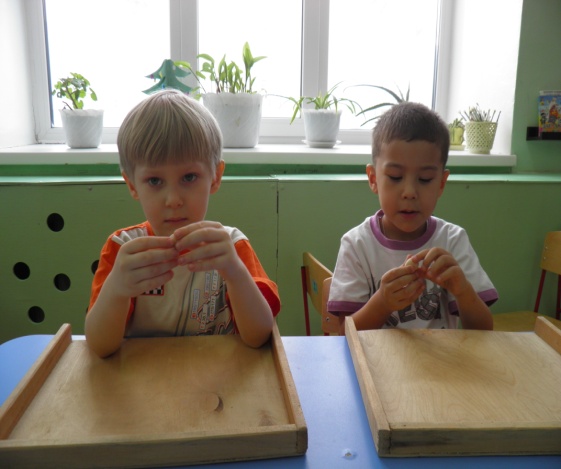 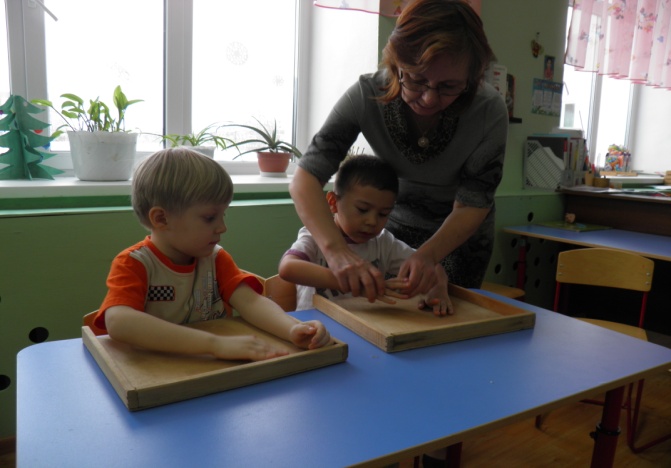 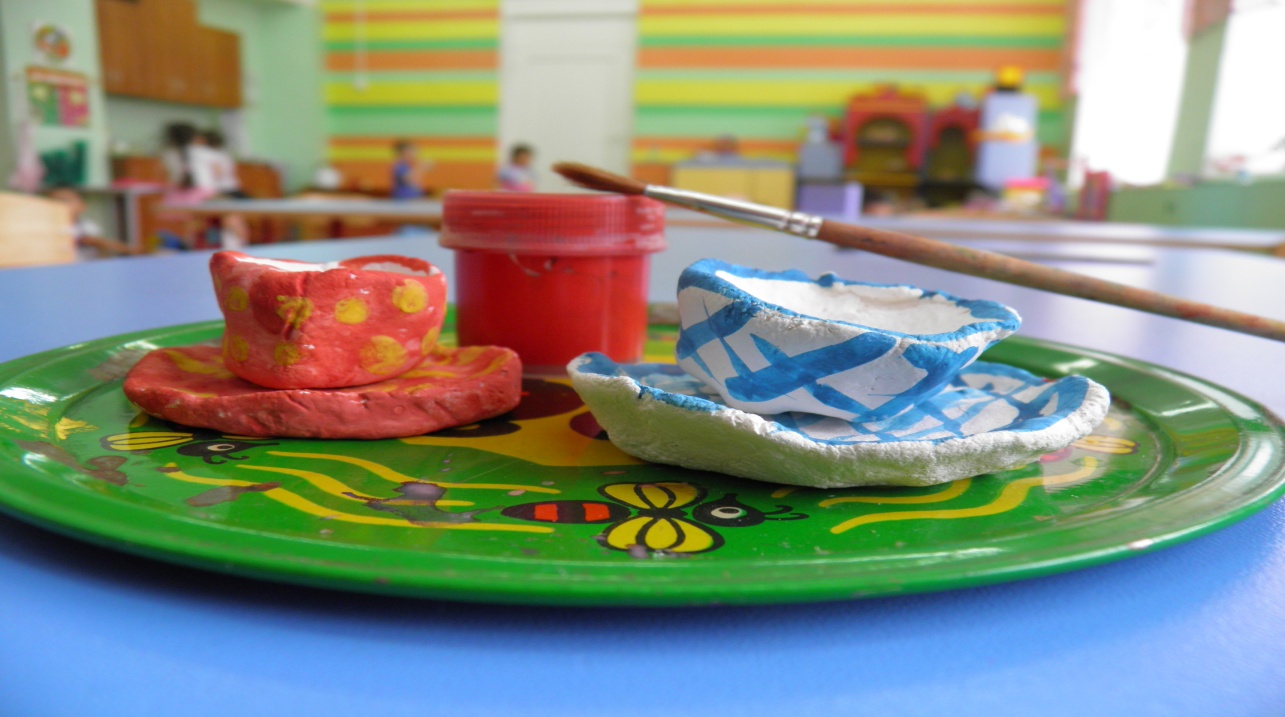 